План работ по содержанию общего имущества МКД на 2018 - 2021 годД. № 27   ул.  Радищева 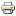 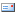 